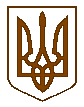                       Баришівська   селищна   рада                                        Баришівського    району                                               Київської   областіР О З П О Р Я Д Ж Е Н Н Явід 27 травня 2019                                                                       № 138-01-09Про затвердження складу конкурсної комісії зпроведення конкурсу на посадуголовного лікаря Комунального некомерційного підприємства«Баришівська центральна районна лікарня» та визначення дати проведення конкурсу       На підставі статті 42 Закону України «Про місцеве самоврядування в Україні», відповідно до Порядку проведення конкурсу на зайняття посади керівників комунальних закладів охорони здоров’я, що перебувають у комунальній власності Баришівської селищної ради, затвердженого рішенням виконавчого комітету селищної ради № 37 від 16.04.2019 року, розпорядження голови селищної ради від 21.05.2019 року № 189-01-09 «Про проведення конкурсу на посаду головного лікаря Комунального некомерційного підприємства «Баришівська центральна районна лікарня» Баришівської селищної ради Київської області»:Згідно пункту 11 Порядку проведення конкурсу на зайняття посади керівників комунальних закладів охорони здоров’я, що перебувають у комунальній власності Баришівської селищної ради, рішення зборів трудового колективу КНП «Баришівська центральна районна лікарня» ( Протокол № 6 від 21.05.2019 р. ), на підставі поданих заяв представників громадськості, затвердити конкурсну комісію з проведення конкурсу на посаду головного лікаря Комунального некомерційного підприємства «Баришівська центральна районна лікарня» у складі 9 осіб, а саме :Данчук Ж.В. –     заступник селищного голови, голова комісії ;Озірська С.М. – начальник відділу кадрів КНП «Баришівська ЦРЛ», секретар комісії ;Члени комісії :Вітюк А.Ф.,      завідуючий хірургічним відділенням КНП «Баришівська ЦРЛ»;Рябченко А.Л., голова профспілкового комітету КНП «Баришівська ЦРЛ»;Макаренко Л.В., в.о. старости Волошинівського старостинського округу;Галушко В.А.,    в.о. старости Гостролуцького старостинського округу;Новіцька Л.Я., співзасновник ГО «Екологія та соціальний захист»;Цвілій Т.О.,        голова ГО «Віра -1», депутат Баришівської селищної ради;Басенко А.О..     голова молодіжної громадської ради.Визначити датою проведення конкурсу 11 червня 2019 року о 9.00.год, за адресою: смт Баришівка, вул. Центральна 27, амдіністративне приміщення Баришівської селищної ради.Керуючій справами ( секретарю ) виконавчого комітету селищної ради Нестеровій О.М. відповідно до вимог Порядку проведення конкурсу на зайняття посади керівників комунальних закладів охорони  здоров’я,  що  перебувають  у комунальній власності Баришівської селищної ради забезпечити :організацію та проведення конкурсу, ведення відеозапису засідання конкурсної комісії під час заслуховування конкурсних пропозицій учасників ;оприлюднення результатів конкурсу на посаду головного лікаря Комунального некомерційного підприємства «Баришівська центральна районна лікарня» на офіційному веб-сайті Баришівської селищної ради.Контроль за виконанням цього розпорядження залишаю за собою.Селищний голова                                                                      О.П. Вареніченко